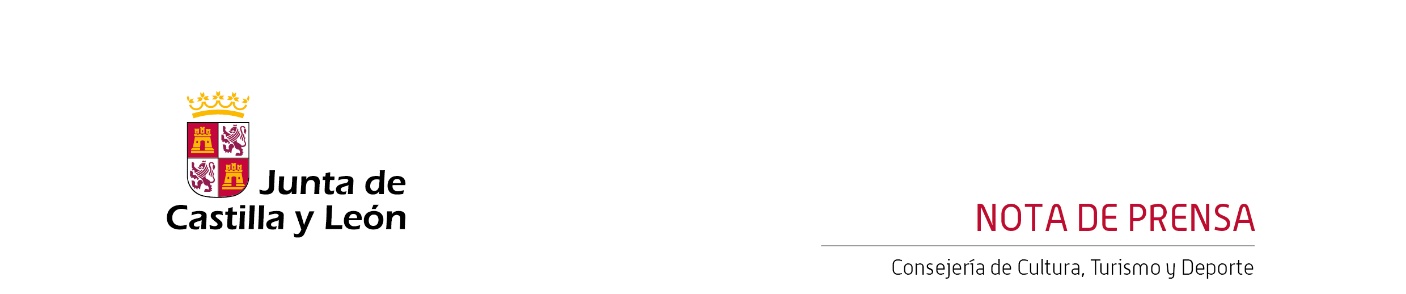 15/02/2023El Centro Cultural Miguel Delibes acoge el sábado el espectáculo ‘Miradas en Blanco’ de la Joven Compañía de Danza, dentro del ciclo ‘Comunidad a Escena’El ciclo teatral ‘Comunidad a Escena’, organizado por la Consejería de Cultura, Turismo y Deporte y la Asociación de Artes Escénicas Asociadas de Castilla y León-ARTESA, cuenta con 18 espectáculos entre los meses de febrero y abril.El ciclo de teatro ‘Comunidad a Escena’ se desarrolla entre los meses de febrero y abril, en el Centro Cultural Miguel Delibes, que acoge 18 representaciones teatrales. La programación ha sido definida en estrecha colaboración entre la Consejería de Cultura, Turismo y Deporte con ARTESA y contará con un ciclo familiar de siete actuaciones durante las vacaciones escolares de Semana Santa.Este sábado 18 de febrero a las 19:00 horas, en la Sala Experimental del Centro Cultural Miguel Delibes, la Joven Compañía de Danza – Egresados de las Escuelas Profesionales y Centros Autorizados Castellanoleoneses-, ofrecerá el espectáculo ‘Miradas en Blanco’, dirigido por Alberto Estébanez Rodríguez y con la participación de los bailarines de la temporada 2023: Eva Merchan Montaña, Sara Martínez Albalá, Adamar Manrique, Gonzalo Santamaría, Lycan Dionisi, Malena Portugal.El espectáculo de danza, cuenta con Eva Merchán Montaña como directora de producción y la diseñadora María Lafuente, como responsable de diseño y vestuarios, además de Alfonso Ordóñez en la coordinación artística, Lázaro Carreño como coach, David Pérez Merino y José Antonio Tirado en la técnica y diseño iluminación, junto a Carlos Herrera responsable de vídeo y Gerardo Sanz de fotografía. Comunidad a Escena‘Comunidad a Escena’ es un ciclo de teatro que reúne 18 producciones y montajes teatrales de compañías de Castilla y León. Tras el espectáculo de la Joven Compañía de Danza, los siguientes serán ‘Sin Miedo’ de Maintomano (25 de febrero) y ya en marzo, los espectáculos: ‘Una doncella para un gorila’ de la Compañía Egresados ESAD Nicolás Santos (4 de marzo); ‘Juana, Reina Comunera’ de La Befana Teatro (11 de marzo); ‘Disculpa si te presento como que no te conozco’ de La pequeña Victoria Cen (18 de marzo) e ‘Inquietante’ de Bambalúa Teatro (26 de marzo). En abril, las cinco actuaciones son ‘Joven Hamlet’ de Cándido Producciones (1 de abril); ‘La España vacilada’ de Mejor con Arte (8 de abril); ‘La Salomé de Fernando Pessoa’ de Saltatium Teatro (15 de abril); ‘Celestina Infernal’ de Teatro Corsario (22 de abril) y ‘Flamenco al desnudo’ de Rita Clara (29 de abril).Además, se ha programado un ciclo familiar, del 1 al 9 de abril, con ‘Joven Hamlet’ de Cándido Producciones (1 de abril) que figura en ciclo de adultos y en el de teatro familiar; ‘Aletas’ de Teloncillo (2 de abril); ‘Érase una vez’ de Tiritirantes (3 de abril); ‘Los Pequecomuneros’ de Zolopotroko (4 de abril); ‘La gallina artista’ de Títeres de María Parrato (5 de abril); ‘Manual de Cervantes’ de Pie izquierdo (6 de abril) y ‘La abeja de más’ de Ana I. Roncero (9 de abril). Los espectáculos se desarrollarán en la Sala de Teatro Experimental, todos a las 17:00h salvo el ‘Joven Hamlet’ que será a las 19:00h.A través de esta programación, el Centro Cultural Miguel Delibes, institución cultural dependiente de la Consejería de Cultura, Turismo y Deporte, programa una agenda cultural que aúna música y artes escénicas para todas las edades y diferentes estilos. Las entradas para los espectáculos se pueden adquirir a través de la página web www.centroculturalmigueldelibes.com y de las taquillas del Centro Cultural Miguel Delibes.